Departamento de Serviços de Desenvolvimento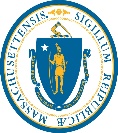 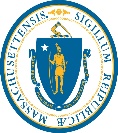         Formulário de interesse do Programa de prevenção residencial DESE/DDS 2022Departamento de Educação Primária e Secundária/Departamento de Serviços de Desenvolvimento   Descrição do programa: O Programa DESE/DDS é um programa abrangente projetado para fornecer suporte intensivo ao lar e à família, a fim de reduzir a necessidade de uma colocação residencial restritiva para os alunos. Os alunos trabalham nas próprias casas com Treinadores de habilidades e outros terapeutas para desenvolver habilidades que servirão para toda a vida.PREENCHA CASO O SEU ALUNO ESTEJA:Atualmente matriculado em um programa escolar aprovado pelo distrito escolar localEntre os 6 e os 21 anos de idadeAtualmente morando na casa da família ou cuidador  Digite as respostas ou escreva claramente em letra de forma (use tinta azul ou preta):Todos os Formulários de interesse devem ser carimbados entre 1º de março de 2022 e 31 de março de 2022O preenchimento deste formulário serve para expressar interesse no programa e não garante a aceitação ou inscriçãoSe você já preencheu um Formulário de interesse no passado e ainda está interessado, preencha outro formulárioO formulário deve ser digitado ou impresso de forma clara. Se for entregar o formulário físico, coloque-o em um envelope lacrado com a etiqueta DESE/DDS Interest Form.Entrega dos formulários: nos escritórios locais da área do DDS, Centros de apoio ao autismo/família - não no escritório central do DDS.Formulários enviados pelo correio: DDS-Escritório Central, Att. DESE/DDS Program, 1000 Washington Street 4th Floor, Boston, MA 02118Formulários enviados por e-mail: DESEDDSPROGRAM@MassMail.State.MA.US.NÃO ANEXE IEP/RELATÓRIOS MÉDICOS/QUAISQUER OUTROS DOCUMENTOS NESTE MOMENTO. ENVIE APENAS ESTE FORMULÁRIO.Preenchi este formulário com precisão e veracidade, de acordo com o meu conhecimento.*Tradução e interpretação são fornecidas gratuitamente aos participantes.Nome do alunoNome do pai/responsávelData de nascimento do alunoDiagnóstico primário do alunoEndereço principal do aluno:Endereço Linha 1:Endereço Linha 1:Endereço Linha 1:Endereço Linha 1:Endereço principal do aluno:Endereço Linha 2:Endereço Linha 2:Endereço Linha 2:Endereço Linha 2:Endereço principal do aluno:Cidade:                                                         Estado: MACidade:                                                         Estado: MACidade:                                                         Estado: MACidade:                                                         Estado: MAEndereço principal do aluno:Código postal: Código postal: Código postal: Código postal: Número de telefone principal dos pais/responsáveisEndereço de e-mail principal dos pais/responsáveisEm que idioma você prefere falar sobre o seu aluno?* Inglês      Espanhol      Português      Árabe    Vietnamita  Crioulo haitiano      Mandarim      Outro:  Inglês      Espanhol      Português      Árabe    Vietnamita  Crioulo haitiano      Mandarim      Outro:  Inglês      Espanhol      Português      Árabe    Vietnamita  Crioulo haitiano      Mandarim      Outro:  Inglês      Espanhol      Português      Árabe    Vietnamita  Crioulo haitiano      Mandarim      Outro: Em que idioma você prefere receber materiais escritos sobre os cuidados com o seu aluno?* Inglês      Espanhol      Português      Árabe    Vietnamita  Crioulo haitiano      Mandarim      Outro:  Inglês      Espanhol      Português      Árabe    Vietnamita  Crioulo haitiano      Mandarim      Outro:  Inglês      Espanhol      Português      Árabe    Vietnamita  Crioulo haitiano      Mandarim      Outro:  Inglês      Espanhol      Português      Árabe    Vietnamita  Crioulo haitiano      Mandarim      Outro: Onde seu aluno estuda atualmente? (Selecione apenas uma opção) Estuda em casa na casa do aluno Escola pública na escola local da sua cidade Escola fora do distritoem uma escola colaborativa, terapêutica ou para alunos com necessidades especiais Outra opçãoSeu aluno é atualmente elegível para os Serviços Infantis DDS? (Selecione apenas uma opção) Sim  Não (entre em contato com um centro de suporte familiar para obter ajuda na inscrição) Sim  Não (entre em contato com um centro de suporte familiar para obter ajuda na inscrição) Sim  Não (entre em contato com um centro de suporte familiar para obter ajuda na inscrição) Sim  Não (entre em contato com um centro de suporte familiar para obter ajuda na inscrição)Com que gênero seu aluno se identifica?(Selecione todos que o seu aluno precisar) Feminino      Masculino      Não-binário      Transgênero Prefiro não responder Feminino      Masculino      Não-binário      Transgênero Prefiro não responder Feminino      Masculino      Não-binário      Transgênero Prefiro não responder Feminino      Masculino      Não-binário      Transgênero Prefiro não responderQual é a raça/etnia do seu aluno?(Selecione todos que o seu aluno precisar) Asiática      Negra/Afro-americana      Havaiana/Ilhas do Pacífico      Hispânica/Latinx      Nativa Americana      Branca Outra opção:  Prefiro não responder Asiática      Negra/Afro-americana      Havaiana/Ilhas do Pacífico      Hispânica/Latinx      Nativa Americana      Branca Outra opção:  Prefiro não responder Asiática      Negra/Afro-americana      Havaiana/Ilhas do Pacífico      Hispânica/Latinx      Nativa Americana      Branca Outra opção:  Prefiro não responder Asiática      Negra/Afro-americana      Havaiana/Ilhas do Pacífico      Hispânica/Latinx      Nativa Americana      Branca Outra opção:  Prefiro não responderAssinatura do pai/responsável:                                                                                    Data: 